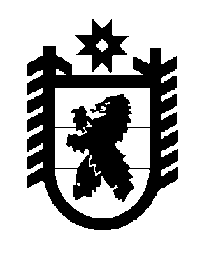 Российская Федерация Республика Карелия    ПРАВИТЕЛЬСТВО РЕСПУБЛИКИ КАРЕЛИЯПОСТАНОВЛЕНИЕот 3 июня 2015 года № 173-Пг. Петрозаводск О внесении изменений в постановление Правительства
Республики Карелия  от 26 ноября 2011 года № 323-ППравительство Республики Карелия п о с т а н о в л я е т:Внести в Порядок осуществления временных ограничений или прекращения движения транспортных средств по автомобильным дорогам регионального или межмуниципального, местного значения в Республике Карелия, утвержденный постановлением Правительства Республики Карелия от 26 ноября 2011 года № 323-П (Собрание законодательства Республики Карелия, 2011, № 11, ст. 1866; 2014, № 2,  ст. 201; Официальный интернет-портал правовой информации (www.pravo.gov.ru), 26 марта 2015 года, 
№ 1000201503260003), следующие изменения:пункт 7 дополнить словами «, а в отношении автомобильных дорог общего пользования местного значения также органы местного самоуправления, осуществляющие муниципальный контроль за обеспечением сохранности автомобильных дорог местного значения»;пункт 10 дополнить словами  «, а в отношении автомобильных дорог общего пользования местного значения также органы местного самоуправления, осуществляющие муниципальный контроль за обеспечением сохранности автомобильных дорог местного значения».           Глава Республики  Карелия                       			      	        А.П. Худилайнен